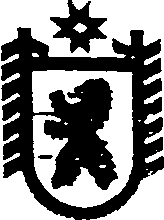 Республика КарелияАДМИНИСТРАЦИЯ СЕГЕЖСКОГО МУНИЦИПАЛЬНОГО РАЙОНАПОСТАНОВЛЕНИЕот  25  октября  2017  года  №  756   СегежаОб утверждении технологической схемы по предоставлению муниципальной услуги: «Выдача разрешений на установку и эксплуатацию рекламных конструкций»В соответствии с Федеральным законом от 27.07.2010 № 210-ФЗ «Об организации предоставления государственных и муниципальных услуг», постановлением администрации Сегежского муниципального района от 18.05.2017 № 312 «Об  утверждении  перечней  муниципальных услуг,  предоставление которых   организуется  в  многофункциональных  центрах предоставления государственных и муниципальных услуг в Республике Карелия», руководствуясь Методическими рекомендациями по формированию технологических схем предоставления государственных и муниципальных услуг, утвержденных протоколом заседания Правительственной комиссии по проведению административной реформы от 09.06.2016 № 142, администрация Сегежского муниципального района  п о с т а н о в л я е т:Утвердить прилагаемую технологическую схему по предоставлению  муниципальной услуги: «Выдача разрешений на установку и эксплуатацию рекламных конструкций».Отделу информационных технологий и защиты информации администрации Сегежского муниципального района (Т.А.Слиж) обнародовать настоящее постановление путем размещения официального текста в информационно-телекоммуникационной сети «Интернет» на официальном сайте администрации Сегежского муниципального района  http://home.onego.ru/~segadmin.                   Глава  администрацииСегежского муниципального района				               Ю.В. ШульговичРазослать: в дело, ОСиЖКХ. УЭР - в электронном виде.                   УТВЕРЖДЕНАпостановлением администрации Сегежского муниципального района от  25  октября 2017 г. № 756ТЕХНОЛОГИЧЕСКАЯ СХЕМАпо предоставлению муниципальной услуги: «Выдача разрешений на установку и эксплуатацию рекламных конструкций»Раздел 1. «Общие сведения о государственной (муниципальной) услуге»Раздел 2. «Общие сведения о «подуслугах»Раздел 3. «Сведения о заявителях «подуслуги»Раздел 4. «Документы, предоставляемые заявителем для получения «подуслуги»Раздел 5. «Документы и сведения, получаемые посредством межведомственного информационного взаимодействия»Раздел 6. «Результат «подуслуги»Раздел 7. «Технологические процессы предоставления «подуслуги»Раздел 8. «Особенности предоставления «подуслуги» в электронной форме»          Приложение № 1      В Администрацию  ______________________________                      (наименование муниципального образования)                  От __________________________________________                                                                                                                           (ФИО заявителя – физического лица, наименование заявителя - юридического лица)__________________________________________________________________________________________(серия, номер документа, удостоверяющего личность заявителя, дата выдачи, орган, выдавший документ, адрес места проживания)_____________________________________________ (ИНН, юридический адрес)тел./факс: ____________________________________Заявление о выдаче разрешения на установку и эксплуатацию рекламной конструкции____________________________________________________________________________(наименование или Ф.И.О. заявителя)являясь владельцем __________________________________________________________,                                                                                        (тип рекламной конструкции)и/или собственником (иным законным владельцем: _______________________________)                  (подчеркнуть необходимое)                              (вид права обладания объектом недвижимости)объекта недвижимости ________________________________________________________,                                                               (наименование недвижимого имущества)расположенного по адресу:____________________________________________________,что подтверждается __________________________________________________________.прошу в  соответствии с пунктом 9 статьи 19 Федерального закона от 13.03.2006                  № 38-ФЗ «О рекламе» выдать разрешение на установку и эксплуатацию рекламной конструкции_______________________по адресу: ___________________________________________________________________________________________________________.Приложения:__________________________________________________________________________________________________________________________________________________________«___» ___________ 20__ г. ____________________/_______________	(дата)                                           (Ф.И.О.)                              (подпись)Настоящим даю согласие Администрации   _______________________ _______  на обработку,                                                       (наименование муниципального образования) включая сбор, запись, систематизацию, накопление, хранение, уточнение, использование, передачу, обезличивание, блокирование, удаление, уничтожение в документарной и электронной формах, автоматизированным и неавтоматизированным способами с обеспечением конфиденциальности моих персональных, сообщаемых мною в настоящем заявлении и содержащихся в прилагаемых к данному заявлению документах  (копиях документов).Настоящее согласие действует ___________________________________________________(в течение периода с момента предоставления персональных данных до момента получения результата муниципальной услуги, до момента отзыва согласия, в течение иного определенного срока (определяется заявителем)	Настоящее согласие может быть отозвано мною в письменной форме. Я предупрежден о возможных последствиях прекращения обработки персональных данных в случае отзыва настоящего согласия до истечения срока его действия.«____»  _________ 20 ___ г.                   ________________________              _______________________                                  	 Подпись заявителя                                 расшифровка подписи«____»  _________ 20 ___ г.                    ________________________                 _____________________	  Подпись специалиста,                          расшифровка подписи             	 принявшего заявление                № п/пПараметрЗначение параметра/состояние1Наименование органа, предоставляющего услугу	Администрация Сегежского муниципального района2Номер услуги в федеральном реестре10001000100000415113Полное наименование услугиВыдача разрешений на установку и эксплуатацию рекламных конструкций4Краткое наименование услугиВыдача разрешений на установку и эксплуатацию рекламных конструкций5Административный регламент предоставления услугиПостановление администрации Сегежского муниципального района от 26.11.2013 № 1441 «Об утверждении Административного регламента предоставления администрацией Сегежского муниципального района муниципальной услуги по выдаче разрешений на установку рекламных конструкций на соответствующей территории» (в редакции постановления от 15.12.2015 № 1116)6Перечень «подуслуг»Выдача разрешений на установку и эксплуатацию рекламных конструкций.7Способы оценки качества предоставления услугиТерминальные устройства в МФЦ, телефонный звонок, личное обращение.№ п/пНаименова-ние «подуслуги»Срок предоставления в зависимости от условийСрок предоставления в зависимости от условийОснования отказа в приеме документовОснования отказа в предоставле-нии «подуслуги»Основания приостановле-ния предоставления «подуслуги»Срок приостановления предоставления «подуслуги»Плата за предоставление «подуслуги»Плата за предоставление «подуслуги»Плата за предоставление «подуслуги»Способ обращения за получением «подуслуги»Способ получения результата «подуслуги»№ п/пНаименова-ние «подуслуги»при подаче заявления по местужительства (местунахождения юр. лица)при подаче заявленияне по местужительства (по местуобращения)Основания отказа в приеме документовОснования отказа в предоставле-нии «подуслуги»Основания приостановле-ния предоставления «подуслуги»Срок приостановления предоставления «подуслуги»наличие платы (государственной пошлины)реквизиты нормативного правового акта, являющегося основанием для взимания платы (государственной пошлины)КБК для взимания платы (государственной пошлины), в том числе через МФЦСпособ обращения за получением «подуслуги»Способ получения результата «подуслуги»12345678910111011Выдача разрешений на установку и эксплуатацию рекламных конструкций.Выдача разрешений на установку и эксплуатацию рекламных конструкций.Выдача разрешений на установку и эксплуатацию рекламных конструкций.Выдача разрешений на установку и эксплуатацию рекламных конструкций.Выдача разрешений на установку и эксплуатацию рекламных конструкций.Выдача разрешений на установку и эксплуатацию рекламных конструкций.Выдача разрешений на установку и эксплуатацию рекламных конструкций.Выдача разрешений на установку и эксплуатацию рекламных конструкций.Выдача разрешений на установку и эксплуатацию рекламных конструкций.Выдача разрешений на установку и эксплуатацию рекламных конструкций.Выдача разрешений на установку и эксплуатацию рекламных конструкций.Выдача разрешений на установку и эксплуатацию рекламных конструкций.Выдача разрешений на установку и эксплуатацию рекламных конструкций.1.Выдача разрешений на установку и эксплуатацию рекламных конструкций2 месяца со дня регистрации заявления  в администрации Сегежского муниципального района (далее – Администрация)1.Не установлена личность заявителя или полномочия представителя заявителя.2. Заявление не поддается прочтению, исполнено каранда-шом либо имеет серьезные повреждения, которые не позволяют однозначно истолковать его содержание.1) несоответствие проекта рекламной конструкции и ее территориального размещения требованиям технического регламента;2) несоответствие установки рекламной конструкции в заявленном месте схеме размещения рекламных конструкций (в случае, если место установки рекламной конструкции в соответствии с ч. 5.8 ст.19 Федерального закона от 13.03.2006          № 38-ФЗ «О рекламе»)3) нарушение требований нормативных актов по безопасности движения транспорта;4) нарушение внешнего архитектурного облика сложившейся застройки поселения или городского округа;5) нарушение требований законодательства Российской Федерации об объектах культурного наследия (памятниках истории и культуры) народов Российской Федерации, их охране и использовании;6) нарушение требований, установленных Федеральным законом от 13.03.2006 № 38-ФЗ «О рекламе»1) несоответствие проекта рекламной конструкции и ее территориального размещения требованиям технического регламента;2) несоответствие установки рекламной конструкции в заявленном месте схеме размещения рекламных конструкций (в случае, если место установки рекламной конструкции в соответствии с ч. 5.8 ст.19 Федерального закона от 13.03.2006          № 38-ФЗ «О рекламе»)3) нарушение требований нормативных актов по безопасности движения транспорта;4) нарушение внешнего архитектурного облика сложившейся застройки поселения или городского округа;5) нарушение требований законодательства Российской Федерации об объектах культурного наследия (памятниках истории и культуры) народов Российской Федерации, их охране и использовании;6) нарушение требований, установленных Федеральным законом от 13.03.2006 № 38-ФЗ «О рекламе»нет-За предоставле-ние муниципаль-ной услуги заявителем уплачивается государственная пошлина в размерах и порядке, установлен-ных Налоговым кодексом Российской Федерациипп.105 п.1ст. 333.33 НК РФ030  1 08 07150 01 1000 110Личное обращение в Администрацию,личное обращение в МФЦ, почтовая связьЛичное обращение в Администра-цию, личное обращение в МФЦ, в электронной форме, почтовая связь№ п/пКатегории лиц, имеющих право на получение «подуслуги»Документ, подтверждающий правомочие заявителясоответствующей категории на получение «подуслуги»Установленные требования к документу, подтверждающему правомочие заявителя соответствующей категории на получение «подуслуги»Наличие возможности подачи заявления на предоставле-ние«подуслуги» представите-лями заявителяИсчерпыва-ющий перечень лиц,имеющих право на подачу заявления от имени заявителяНаименование документа, подтверждаю-щего право подачи заявления от имени заявителяУстановленные требования к документу, подтверждаю-щему право подачи заявления от имени заявителя12345678Выдача разрешений на установку и эксплуатацию рекламных конструкцийВыдача разрешений на установку и эксплуатацию рекламных конструкцийВыдача разрешений на установку и эксплуатацию рекламных конструкцийВыдача разрешений на установку и эксплуатацию рекламных конструкцийВыдача разрешений на установку и эксплуатацию рекламных конструкцийВыдача разрешений на установку и эксплуатацию рекламных конструкцийВыдача разрешений на установку и эксплуатацию рекламных конструкцийВыдача разрешений на установку и эксплуатацию рекламных конструкций 12Физические лица, юридические лица, индивидуальные предпринимателиЗаявителем является: -собственник недвижимого имущества, к которому присоединяется рекламная конструкция, -лицо, управомоченное собственником такого имущества, в том числе арендатор, - лицо, обладающее правом хозяйственного ведения, правом оперативного управления или иным вещным правом на такое недвижимое имущество;- владелец рекламной конструкции;- доверительный управляющийЮридические лицаДокумент, удостоверяющий личность заявителя или представителя заявителя:1. Документ, удостоверяющий личность заявителя или представителя заявителя:1. Паспорт гражданина Российской Федерации2. Временное удостоверение личности гражданина Российской Федерации3. Паспорт гражданина СССР образца 1974 года4. Вид на жительство (для лиц без гражданства)5. Документ, удостоверяющий личность иностранного гражданина6. Разрешение на временное проживание 7. Удостоверение личности военнослужащего (для лиц, которые проходят военную службу)Документ, удостоверяющий личность заявителя:1. Документ, удостоверяющий личность заявителя или представителя заявителя:1. Паспорт гражданина Российской Федерации2. Временное удостоверение личности гражданина Российской Федерации3. Паспорт гражданина СССР образца 1974 года4. Вид на жительство (для лиц без гражданства)5. Документ, удостоверяющий личность иностранного гражданина6. Разрешение на временное проживание 7. Удостоверение личности военнослужащего (для лиц, которые проходят военную службу)Решение (приказ) о назначении или об избрании физического лица на должность1. Паспорт гражданина Российской Федерации оформляется на русском языке, на бланке, образец которого един для всей Российской Федерации, должен быть действительным на дату обращения за услугой. 2. Временное удостоверение личности гражданина Российской Федерации  удостоверяет личность гражданина на время замены паспорта Российской Федерации.3.  Паспорт гражданина СССР может быть использован, в случае если в этом паспорте содержится следующая информация, свидетельствующая о наличии гражданства Российской Федерации:указание о принадлежности к гражданству Российской Федерации (на форзаце паспорта); вкладыш, свидетельствующий о наличии гражданства Российской Федерации;штамп прописки по месту жительства, подтверждающий постоянное проживание на территории Российской Федерации на 6 февраля 1992 года.4. Вид на жительство удостоверяет личность только лиц без гражданства, оформляется отдельным документом, исполнен на русском языке, имеет срок действия (должен быть действительным на дату обращения).5. Паспорт иностранного гражданина (в случае, если в соответствии с международным договором он удостоверяет личность иностранного гражданина на территории Российской Федерации) либо  иной документ, установленный федеральным законом или признаваемый в соответствии с международным договором Российской Федерации в качестве документа, удостоверяющего личность иностранного гражданина.Дополнительно предъявляется нотариально удостоверенный перевод на русский язык.6.  Разрешение на временное проживание  оформляется в виде документа установленной формы, выдаваемого в Российской Федерации лицу без гражданства, не имеющему документа, удостоверяющего его личность7. Удостоверение личности военнослужащего изготавливается по единому образцу для всех федеральных органов исполнительной власти (федеральных государственных органов), в которых законом предусмотрена военная служба, и оформляется на русском языке.Документы, удостоверяющие личность, не должны содержать подчисток, приписок, зачеркнутых слов и других исправлений,  повреждений, которые можно истолковать как их порчу.1. Паспорт гражданина Российской Федерации оформляется на русском языке, на бланке, образец которого  един для всей Российской Федерации, должен быть действительным на дату обращения за услугой. 2. Временное удостоверение личности гражданина Российской Федерации  удостоверяет личность гражданина на время замены паспорта Российской Федерации.3.  Паспорт гражданина СССР может быть использован, в случае если в этом паспорте содержится следующая информация, свидетельствующая о наличии гражданства Российской Федерации:указание о принадлежности к гражданству Российской Федерации (на форзаце паспорта); вкладыш, свидетельствующий о наличии гражданства Российской Федерации;штамп прописки по месту жительства, подтверждающий постоянное проживание на территории Российской Федерации на 6 февраля 1992 года.4. Вид на жительство удостоверяет личность только лиц без гражданства, оформляется отдельным документом, исполнен на русском языке, имеет срок действия (должен быть действительным на дату обращения).5. Паспорт иностранного гражданина (в случае, если в соответствии с международным договором он удостоверяет личность иностранного гражданина на территории Российской Федерации) либо  иной документ, установленный федеральным законом или признаваемый в соответствии с международным договором Российской Федерации в качестве документа, удостоверяющего личность иностранного гражданина.Дополнительно предъявляется нотариально удостоверенный перевод на русский язык.6.  Разрешение на временное проживание  оформляется в виде документа установленной формы, выдаваемого в Российской Федерации лицу без гражданства, не имеющему документа, удостоверяющего его личность7. Удостоверение личности военнослужащего изготавливается по единому образцу для всех федеральных органов исполнительной власти (федеральных государственных органов), в которых законом предусмотрена военная служба, и оформляется на русском языке.Документы, удостоверяющие личность, не должны содержать подчисток, приписок, зачеркнутых слов и других исправлений,  повреждений, которые можно истолковать как их порчу.Должно содержать: подпись должностного лица, дату составления документа, информацию о праве физического лица действовать без доверенности от имени юридического лица. Должно быть действительным на срок обращения за оказанием услуги.даУполномоченный представительНотариально удостоверенная доверенностьДоверенность должна содержать указание на дату ее совершения, быть действующей на дату подачи заявления. № п/пКатегория документаНаименования документов, которые предоставляет заявитель для получения «подуслуги»Количество необходимых экземпляров документа с указанием подлинник/копияКоличество необходимых экземпляров документа с указанием подлинник/копияУсловие предоставления документаУстановленные требования к документуФорма (шаблон) документаОбразец документа/заполнения документа123445б78Выдача разрешений на установку и эксплуатацию рекламных конструкций.Выдача разрешений на установку и эксплуатацию рекламных конструкций.Выдача разрешений на установку и эксплуатацию рекламных конструкций.Выдача разрешений на установку и эксплуатацию рекламных конструкций.Выдача разрешений на установку и эксплуатацию рекламных конструкций.Выдача разрешений на установку и эксплуатацию рекламных конструкций.Выдача разрешений на установку и эксплуатацию рекламных конструкций.Выдача разрешений на установку и эксплуатацию рекламных конструкций.Выдача разрешений на установку и эксплуатацию рекламных конструкций.1.ЗаявлениеЗаявление о выдаче разрешения на установку и эксплуатацию рекламной конструкцииЗаявление о выдаче разрешения на установку и эксплуатацию рекламной конструкции1 ОригиналОбязательный документЗаявление заполняется и подписывается лично заявителем (представителем) разборчиво, оформляется в одном экземпляре.Приложение №1 к технологической схемеготовит Администрация2.Документ, удостоверяющий личность заявителя/представителя заявителяДокумент, удостоверяющий личность заявителя или представителя заявителя:1. Паспорт гражданина Российской Федерации 2.Временное удостоверение личности гражданина Российской Федерации3. Паспорт гражданина СССР образца 1974 года4. Вид на жительство (для лиц без гражданства)5.Паспорт иностранного гражданина (в случае, если в соответствии с международным договором он удостоверяет личность иностранного гражданина на территории Российской Федерации) либо  иной документ, установленный федеральным законом или признаваемый в соответствии с международным договором Российской Федерации в качестве документа, удостоверяющего личность иностранного гражданина6. Разрешение на временное проживание7. Удостоверение личности военнослужащего (для лиц, которые проходят военную службу)Документ, удостоверяющий личность заявителя или представителя заявителя:1. Паспорт гражданина Российской Федерации 2.Временное удостоверение личности гражданина Российской Федерации3. Паспорт гражданина СССР образца 1974 года4. Вид на жительство (для лиц без гражданства)5.Паспорт иностранного гражданина (в случае, если в соответствии с международным договором он удостоверяет личность иностранного гражданина на территории Российской Федерации) либо  иной документ, установленный федеральным законом или признаваемый в соответствии с международным договором Российской Федерации в качестве документа, удостоверяющего личность иностранного гражданина6. Разрешение на временное проживание7. Удостоверение личности военнослужащего (для лиц, которые проходят военную службу)1  Предъявляется оригинал, изготавливается копия:страниц, содержащих сведения о личности владельца паспорта,  о регистрации по месту жительствавнутренней стороны документастраниц, содержащих сведения о личности владельца паспорта  страниц, содержащих сведения о личности владельца вида на жительство, о регистрации по месту жительствастраниц, содержащих сведения о личности владельца разворота бланка документастраниц, содержащих сведения о военнослужащемОбязательный документ1. Паспорт гражданина Российской Федерации оформляется на русском языке, на бланке, образец которого  един для всей Российской Федерации, должен быть действительным на дату обращения за услугой. 2. Временное удостоверение личности гражданина Российской Федерации  удостоверяет личность гражданина на время замены паспорта Российской Федерации.3.  Паспорт гражданина СССР может быть использован, в случае если в этом паспорте содержится следующая информация, свидетельствующая о наличии гражданства Российской Федерации:указание о принадлежности к гражданству Российской Федерации (на форзаце паспорта); вкладыш, свидетельствующий о наличии гражданства Российской Федерации;штамп прописки по месту жительства, подтверждающий постоянное проживание на территории Российской Федерации на 6 февраля 1992 года.4. Вид на жительство удостоверяет личность только лиц без гражданства, оформляется отдельным документом, исполнен на русском языке, имеет срок действия (должен быть действительным на дату обращения).5. Паспорт иностранного гражданина (в случае, если в соответствии с международным договором он удостоверяет личность иностранного гражданина на территории Российской Федерации) либо  иной документ, установленный федеральным законом или признаваемый в соответствии с международным договором Российской Федерации в качестве документа, удостоверяющего личность иностранного гражданина.Дополнительно предъявляется нотариально удостоверенный перевод на русский язык.6.Разрешение на временное проживание  оформляется в виде документа установленной формы, выдаваемого в Российской Федерации лицу без гражданства, не имеющему документа, удостоверяющего его личность7.Удостоверение личности военнослужащего изготавливается по единому образцу для всех федеральных органов исполнительной власти (федеральных государственных органов), в которых законом предусмотрена военная служба, и оформляется на русском языкеДокументы, удостоверяющие личность, не должны содержать подчисток, приписок, зачеркнутых слов и других исправлений,  повреждений, которые можно истолковать как их порчу--3.Документ, подтверждающий полномочия представителяНотариально удостоверенная доверенностьНотариально удостоверенная доверенность1  Предъявляется оригинал, изготавливается копияНеобязательный документ.Предоставляется при наличии соответствую-щего обстоятельства.Доверенность должна быть оформлена в соответствии с законодательством Российской Федерации (с учетом положений ч.2. ст.185.1. Гражданского кодекса Российской Федерации), в том числе должна содержать указание на дату ее совершения, быть действующей на дату подачи заявления. --4.Документ, подтверждающий полномочия физического лица действовать от имени юридического лицаРешение (приказ) о назначении или об избрании физического лица на должностьДоверенность от юридического лицаРешение (приказ) о назначении или об избрании физического лица на должностьДоверенность от юридического лица1Предъявляется оригинал, изготавливается копия1Предъявляется оригинал, изготавливается копия или оригиналНеобязательный документ.Предоставля-ется, если за услугой обращается руководитель юридического лица.Необязательный документ.Предоставляется в случае обращения за предоставлением услуги представителя заявителяДоверенность на осуществление действий от имени юридического лица, подписанная руководителем и заверенная печатью юридического лица. Или нотариально заверенная копия такой доверенности--5.Документ, подтверждающий государственную регистрацию в качестве индивидуального предпринимателя или юридического лицаВыписка из Единого государственного реестра юридических лиц (в отношении заявителя - юридического лица)Выписка из Единого государственного реестра юридических лиц (в отношении заявителя - юридического лица)1Предъявляется оригинал, изготавливается копияНеобязательный документ.Предоставляется заявителем по желанию.--5.Документ, подтверждающий государственную регистрацию в качестве индивидуального предпринимателя или юридического лицаВыписка из Единого государственного реестра индивидуальных предпринимателей(в отношении заявителя - индивидуального предпринимателя)Выписка из Единого государственного реестра индивидуальных предпринимателей(в отношении заявителя - индивидуального предпринимателя)1Предъявляется оригинал, изготавливается копияНеобязательный документ.Предоставляется заявителем по желанию.--6.Правоустанавливающие документы на недвижимое имуществоВыписка из Единого государственного реестра недвижимости об основных характеристиках и зарегистрированных правах на объект недвижимостиВыписка из Единого государственного реестра недвижимости об основных характеристиках и зарегистрированных правах на объект недвижимости1 Предъявляется оригинал либо копия, заверенная в установленном законом порядке.Необязательный документ.Предоставляется заявителем  по желанию или указывается на его наличие в заявлении.Форма выписки утверждена приказом Минэкономразвития РФ от 20.06.2016 № 378--6.Правоустанавливающие документы на недвижимое имуществоПравоустанавливающие документы на объекты недвижимости, права на которые не зарегистрированы в Едином государственном реестре недвижимости:- договоры и акты приема-передачи к ним (купля-продажа, дарение, мена, приватизация и др.);- решения судов, вступившие в законную силу (в том числе мировое соглашение, утвержденное судом);- свидетельства о праве на наследство;- решения, постановления, распоряжения, акты органов государственной власти или органов местного самоуправления (их должностных лиц) о предоставлении (выделении) земельных участков.Правоустанавливающие документы на объекты недвижимости, права на которые не зарегистрированы в Едином государственном реестре недвижимости:- договоры и акты приема-передачи к ним (купля-продажа, дарение, мена, приватизация и др.);- решения судов, вступившие в законную силу (в том числе мировое соглашение, утвержденное судом);- свидетельства о праве на наследство;- решения, постановления, распоряжения, акты органов государственной власти или органов местного самоуправления (их должностных лиц) о предоставлении (выделении) земельных участков.1 Предъявляется оригинал либо копия, заверенная в установленном законом порядке.Необязательный документ.Предоставляется в случае, если правоустанавливающие документы на объекты недвижимости не зарегистрированы в Едином государственном реестре недвижимости.--7.Документ, подтверждающий согласие собственника (законного владельца) недвижимого имуществаСогласие собственника или иного законного владельца соответствующего недвижимого имущества на присоединение к этому имуществу рекламной конструкции.Согласие собственника или иного законного владельца соответствующего недвижимого имущества на присоединение к этому имуществу рекламной конструкции.1Предъявляется оригиналНеобязательный документ.Предоставляется в случае, если заявитель не является собственником или иным законным владельцем недвижимого имущества, к которому присоединяется рекламная конструкция.--7.Документ, подтверждающий согласие собственника (законного владельца) недвижимого имуществаПротокол общего собрания собственников помещений в многоквартирном доме.Протокол общего собрания собственников помещений в многоквартирном доме.1Предъявляется оригиналНеобязательный документ.Предоставляется в случае, если для установки и эксплуатации рекламной конструкции необходимо использование общего имущества собственников помещений в многоквартир-ном доме.Предоставляется заявителем по желанию в случае, если соответствую-щее недвижимое имущество находится в государственной или муниципальной собственности.Получено в порядке, предусмотренном Жилищным кодексом РФ--8.Документы, определяющие внешний вид, территориальное размещение и технические параметры рекламной конструкцииЭскизный проект, паспорт рекламной конструкции.Эскизный проект, паспорт рекламной конструкции.1Предъявляется оригиналОбязательный документ.--9.Согласование уполномоченных органов- согласование соответствия установки рекламной конструкции в заявленном месте генеральному плану;
- согласование соответствия установки рекламной конструкции требованиям нормативных актов по безопасности движения транспорта;
- согласование соответствия рекламной конструкции внешнему архитектурному облику сложившейся застройки поселения;
- согласование соответствия рекламной конструкции требованиям законодательства Российской Федерации об объектах культурного наследия (памятниках истории и культуры) народов Российской Федерации, их охране и использовании.- согласование соответствия установки рекламной конструкции в заявленном месте генеральному плану;
- согласование соответствия установки рекламной конструкции требованиям нормативных актов по безопасности движения транспорта;
- согласование соответствия рекламной конструкции внешнему архитектурному облику сложившейся застройки поселения;
- согласование соответствия рекламной конструкции требованиям законодательства Российской Федерации об объектах культурного наследия (памятниках истории и культуры) народов Российской Федерации, их охране и использовании.1Предъявляется оригиналНеобязательный документ.Предоставляется заявителем  по желанию.--10.Документ, подтверждающий оплату государственной пошлиныКвитанция об оплате государственной пошлиныКвитанция об оплате государственной пошлины1Предъявляется оригинал, изготавливается копияНеобязательный документ.Предоставляется заявителем  по желанию .--Реквизиты актуальной технологической карты межведомственного взаимодействияНаименование запрашиваемого документа (сведения)Перечень и состав сведений, запрашиваемых в рамках межведомственного информационного взаимодействияНаименованиеоргана (организации), направляющего(ей) межведомственный запросНаименованиеоргана (организации),в адрес которого(ой) направляется межведомственный запросSID электронногосервиса/ наименование вида сведенийСрокосуществления межведомствен-ного информацион-ноговзаимодействияФормы (шаблоны) межведомственного запроса и ответа на межведомственный запросОбразцы заполнения форм межведомственного запроса и ответа на межведомственный запрос123456789Выдача разрешений на установку и эксплуатацию рекламных конструкций.Выдача разрешений на установку и эксплуатацию рекламных конструкций.Выдача разрешений на установку и эксплуатацию рекламных конструкций.Выдача разрешений на установку и эксплуатацию рекламных конструкций.Выдача разрешений на установку и эксплуатацию рекламных конструкций.Выдача разрешений на установку и эксплуатацию рекламных конструкций.Выдача разрешений на установку и эксплуатацию рекламных конструкций.Выдача разрешений на установку и эксплуатацию рекламных конструкций.Выдача разрешений на установку и эксплуатацию рекламных конструкций.НетНетНетВыписка из Единого государственного реестра недвижимостиВыписка из Единого государственного реестра юридических лиц (в отношении заявителя - юридического лица)Выписка из Единого государственного реестра индивидуальных предпринимате-лей (в отношении заявителя - индивидуального предпринимателя)Сведения, содержащиеся в Государственном кадастре недвижимостиОбщедоступные сведения/выписка из ЕГРЮЛОбщедоступные сведения/выписка из ЕГРИПАдминистрация Администрация Администрация Филиал ФГБУ «ФКП Росреестра» по Республике КарелияМежрайонная инспекция Федеральной налоговой службы № 2 по Республике КарелияМежрайонная инспекция Федеральной налоговой службы № 2 по Республике КарелияSID0000292-555Приказ Минэкономразвития России от 23.12.2015 N 968
(ред. от 22.11.2016)
"Об установлении порядка предоставления сведений, содержащихся в Едином государственном реестре недвижимости, и порядка уведомления заявителей о ходе оказания услуги по предоставлению сведений, содержащихся в Едином государственном реестре недвижимости"Форма выписки утверждена приказом Минэкономразвития РФ от 20.06.2016 № 378Форма выписки утверждена приказом Минэкономразвития РФ от 20.06.2016 № 378НетНетНетНетКопия документа об уплате государственной пошлины за выдачу разрешения на установку рекламной конструкции в размере, установленном законодатель-ством Российской Федерации о налогах и сборахАдминистрацияУправление Федерального казначейства по Республике Карелия-5--№ п/пДокумент/ документы, являющийся(иеся) результатом «подуслуги»Требования к документу/ документам, являющемуся(ихся) результатом «подуслуги»Характеристика результата «подуслуги» (положительный/ отрицательный)Форма документа/ документов,являющегося (ихся) результатом «подуслуги»Образец документа/ документов,являющегося(ихся) результатом «подуслуги»Способы получения результата «подуслуги»Срок хранения невостребованных заявителем результатов «подуслуги»Срок хранения невостребованных заявителем результатов «подуслуги»Срок хранения невостребованных заявителем результатов «подуслуги»№ п/пДокумент/ документы, являющийся(иеся) результатом «подуслуги»Требования к документу/ документам, являющемуся(ихся) результатом «подуслуги»Характеристика результата «подуслуги» (положительный/ отрицательный)Форма документа/ документов,являющегося (ихся) результатом «подуслуги»Образец документа/ документов,являющегося(ихся) результатом «подуслуги»Способы получения результата «подуслуги»в органев органев МФЦ1234567899Выдача разрешений на установку и эксплуатацию рекламных конструкций.Выдача разрешений на установку и эксплуатацию рекламных конструкций.Выдача разрешений на установку и эксплуатацию рекламных конструкций.Выдача разрешений на установку и эксплуатацию рекламных конструкций.Выдача разрешений на установку и эксплуатацию рекламных конструкций.Выдача разрешений на установку и эксплуатацию рекламных конструкций.Выдача разрешений на установку и эксплуатацию рекламных конструкций.Выдача разрешений на установку и эксплуатацию рекламных конструкций.Выдача разрешений на установку и эксплуатацию рекламных конструкций.Выдача разрешений на установку и эксплуатацию рекламных конструкций.1.Разрешение на установку и эксплуатацию рекламной конструкцииРешение в письменной форме о выдаче разрешенияположительныйНа бумажном носителе-- лично в Администрации- лично в МФЦ- по почте-30 календарных дней с даты получения результата услуги30 календарных дней с даты получения результата услуги2.Отказ в выдаче разрешения на установку и эксплуатацию рекламной конструкцииРешение в письменной форме об отказе в выдаче разрешенияотрицательныйНа бумажном носителе-- лично в Администрации- лично в МФЦ- по почте-30 календарных дней с даты получения результата услуги30 календарных дней с даты получения результата услуги№ п/пНаименование процедуры процессаОсобенности исполнения процедуры процессаСроки исполнения процедуры (процесса)Исполнитель процедуры процессаРесурсы, необходимые для выполнения процедуры процессаФормы документов, необходимые для выполнения процедуры процесса1234567Выдача разрешений на установку и эксплуатацию рекламных конструкций.Выдача разрешений на установку и эксплуатацию рекламных конструкций.Выдача разрешений на установку и эксплуатацию рекламных конструкций.Выдача разрешений на установку и эксплуатацию рекламных конструкций.Выдача разрешений на установку и эксплуатацию рекламных конструкций.Выдача разрешений на установку и эксплуатацию рекламных конструкций.Выдача разрешений на установку и эксплуатацию рекламных конструкций.1.Приём и регистрация запроса Заявителя в МФЦ;Основания для начала административной процедуры - Обращение Заявителя в письменной форме. Заявитель предоставляет заявление с приложением необходимых документов. Заявление регистрируется автоматически в Автоматизированной системе МФЦ (АИС МФЦ)15 мин.Сотрудник МФЦ, ответственный за прием заявления и документов в МФЦнетРасписка в приеме документов                -2.Передача заявления и документов из МФЦ в АдминистрациюДокументы передаются на бумажном носителеНа следующий рабочий день после приема документовСотрудник МФЦ, ответственный за передачу документов в АдминистрациюОрганизация курьерской службы МФЦРеестр передачи делОпись документов3.Получение МФЦ подготовленного  Администрацией результата услуги При соответствующем волеизъявлении заявителяНа следующий рабочий день после подготовки решения в письменной форме о выдаче разрешения или об отказе в выдаче разрешения на установку и эксплуатацию рекламной конструкции.Сотрудник МФЦ, ответственный за прием документов в МФЦ Организация курьерской службы МФЦРеестр передачи дел                -4.Выдача результата услуги в МФЦПри соответствующем волеизъявлении заявителяВ день обращения заявителяСотрудник МФЦ, ответственный за выдачу результата услуги в МФЦнетРасписка в выдаче документовСпособ получения заявителем информации о сроках и порядке предоставления «подуслуги»Способ записи на прием в орган, МФЦ для подачизапроса о предоставлении «подуслуги»Способ формирования запроса о предоставле-нии «подуслуги»Способ приема и регистрации органом, предоставляющим услугу, запроса о предоставлении«подуслуги» и иных документов, необходимых для предоставления «подуслуги»Способ оплаты государственной пошлины за предоставление «подуслуги» и уплаты иных платежей, взимаемых в соответствии с законодательством Российской ФедерацииСпособ получения сведений о ходе выполнения запроса о предоставле-нии «подуслуги»Способ подачи жалобы на нарушение порядка предоставления «подуслуги»  и досудебного (внесудебного)обжалования решений и действий (бездействия) органа в процессе получения «подуслуги»1234567Выдача разрешений на установку и эксплуатацию рекламных конструкций.Выдача разрешений на установку и эксплуатацию рекламных конструкций.Выдача разрешений на установку и эксплуатацию рекламных конструкций.Выдача разрешений на установку и эксплуатацию рекламных конструкций.Выдача разрешений на установку и эксплуатацию рекламных конструкций.Выдача разрешений на установку и эксплуатацию рекламных конструкций.Выдача разрешений на установку и эксплуатацию рекламных конструкций.       Публичное информирование граждан осуществляется по инициативе Администрации, индивидуальное – как по инициативе Администрации, так и по инициативе населения. Место нахождения  Администрации: г. Сегежа, ул. Ленина, д.9а. График работы  администрации:- понедельник: с 8.30 до 18.00;- вторник, среда, четверг:с 8.30 до 17.00;- пятница: с 8.30 до 15.45;- обеденный перерыв:  с 12.45 до 14.00.         В предпраздничные дни продолжительность времени работы администрации  сокращается на 1 час.Публичное информирование граждан о порядке предоставления муниципальной  услуги (о месте нахождения администрации, графике работы и справочных телефонах администрации, порядке личного приема граждан должностными лицами администрации) осуществляется путем размещения информации в информационно-телекоммуникационной сети «Интернет» в информационной системе Республики Карелия "Портал государственных услуг  Республики Карелия" (http://service.karelia.ru/) (далее - Портал), на официальном  сайте администрации  (http://home.onego.ru/~segadmin/)  (далее - Сайт).Индивидуальное устное (на личном приеме или по телефону) информирование граждан о порядке предоставления муниципальной услуги осуществляет  муниципальный служащий отдела строительства и жилищно-коммунального хозяйства Администрации, ответственный за предоставление услуги,  в кабинете  № 46  администрации  или по  телефону: (881431) 42861. НетНетТребуется предоставление заявителем документов на бумажном носителе для оказания «подуслуги» - регистрируются в управлении делами Администрации в  течение трех дней с момента  поступления в  Администрацию или в МФЦ-НетНет